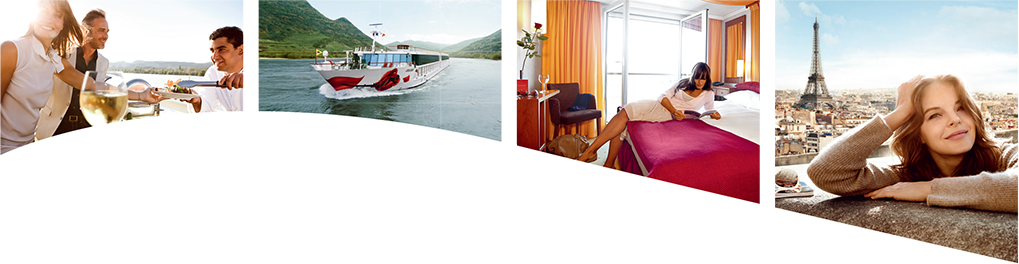 Okružní říční plavba na 5* lodi s all inclusive: ( dní / -1 nocí)Termín01.01.1970 - 01.01.1970CenyPopis trasy0 Kč0 KčDenMístoPříjezdOdjezd